Malý, velký, největší.Která panenka je malá? Která je větší? A která největší?Podobně najdi a pojmenuj další věci na obrázku.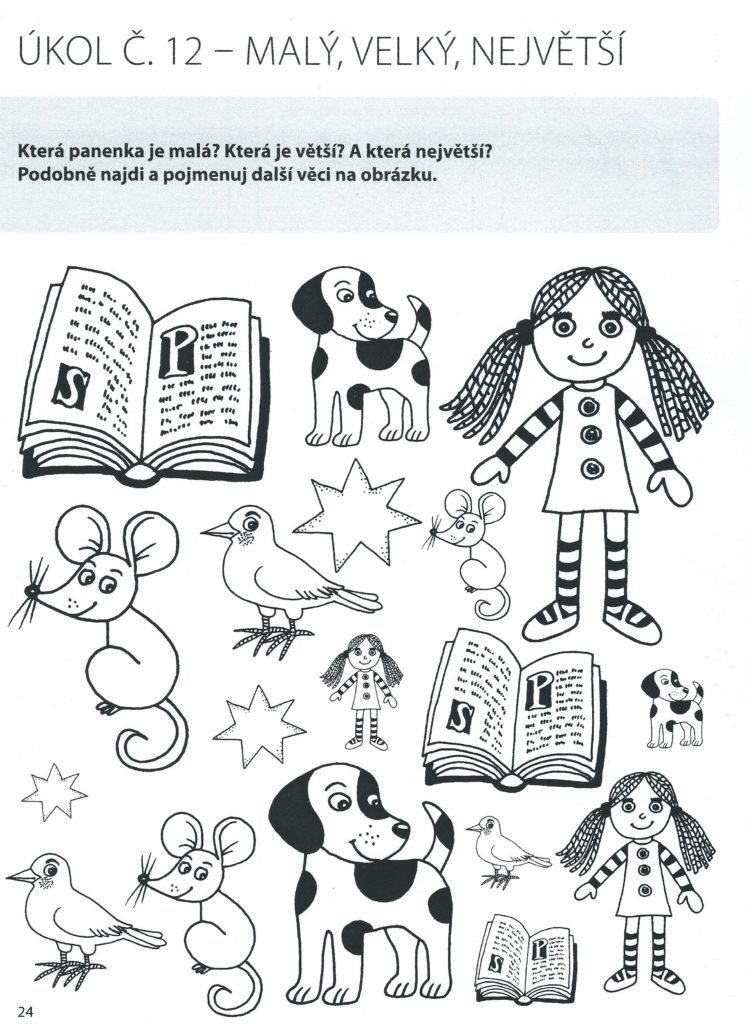 Spoj obrázky z prvního a druhého sloupečku tak, aby v každém obrázku z dvojice byl stejný počet prvků. Např. Dvě jablíčka patří do dvojice se dvěma psy.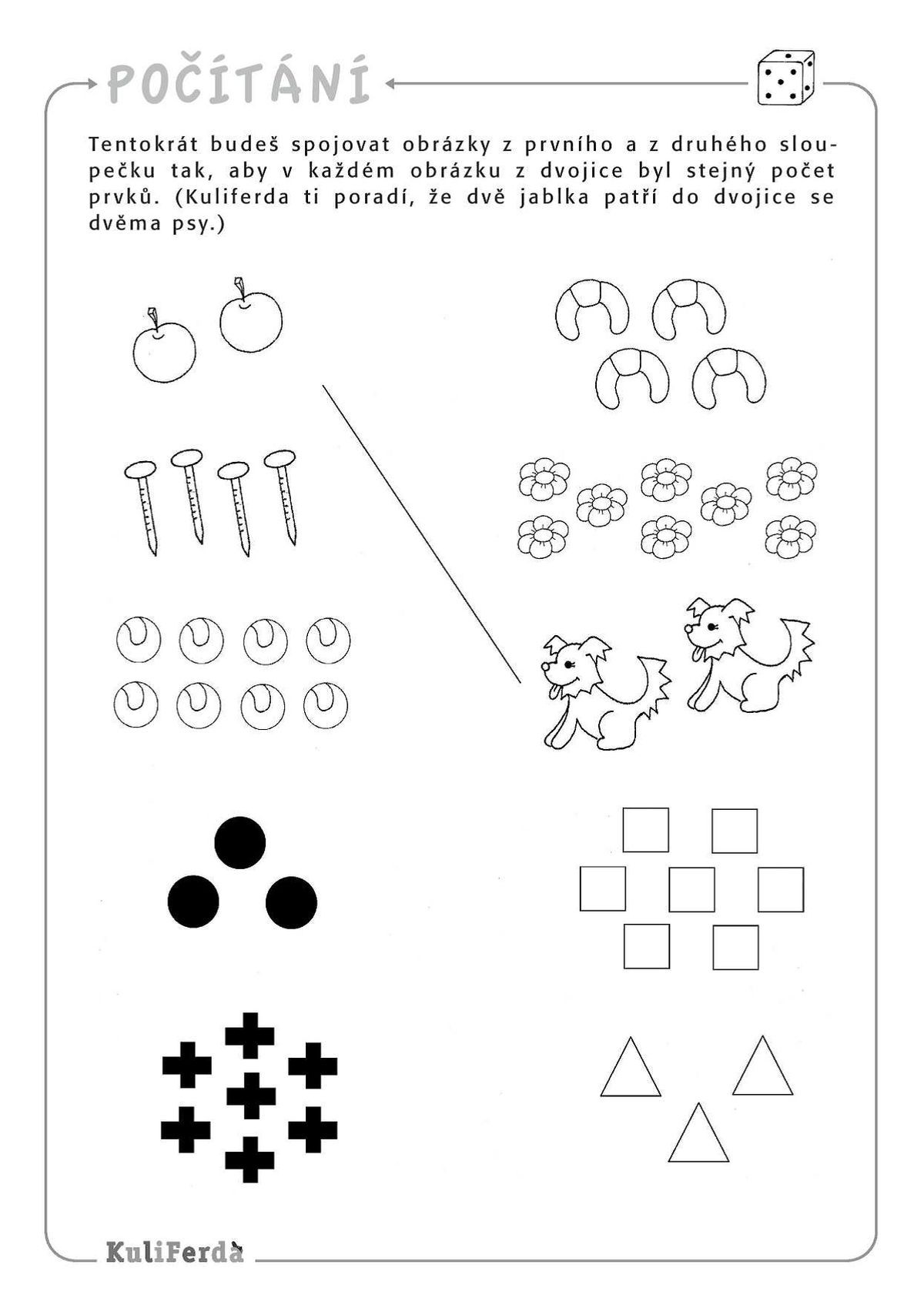 Každý obrázek nejprve pojmenuj, ve slově urči první hlásku avytleskej slabiky.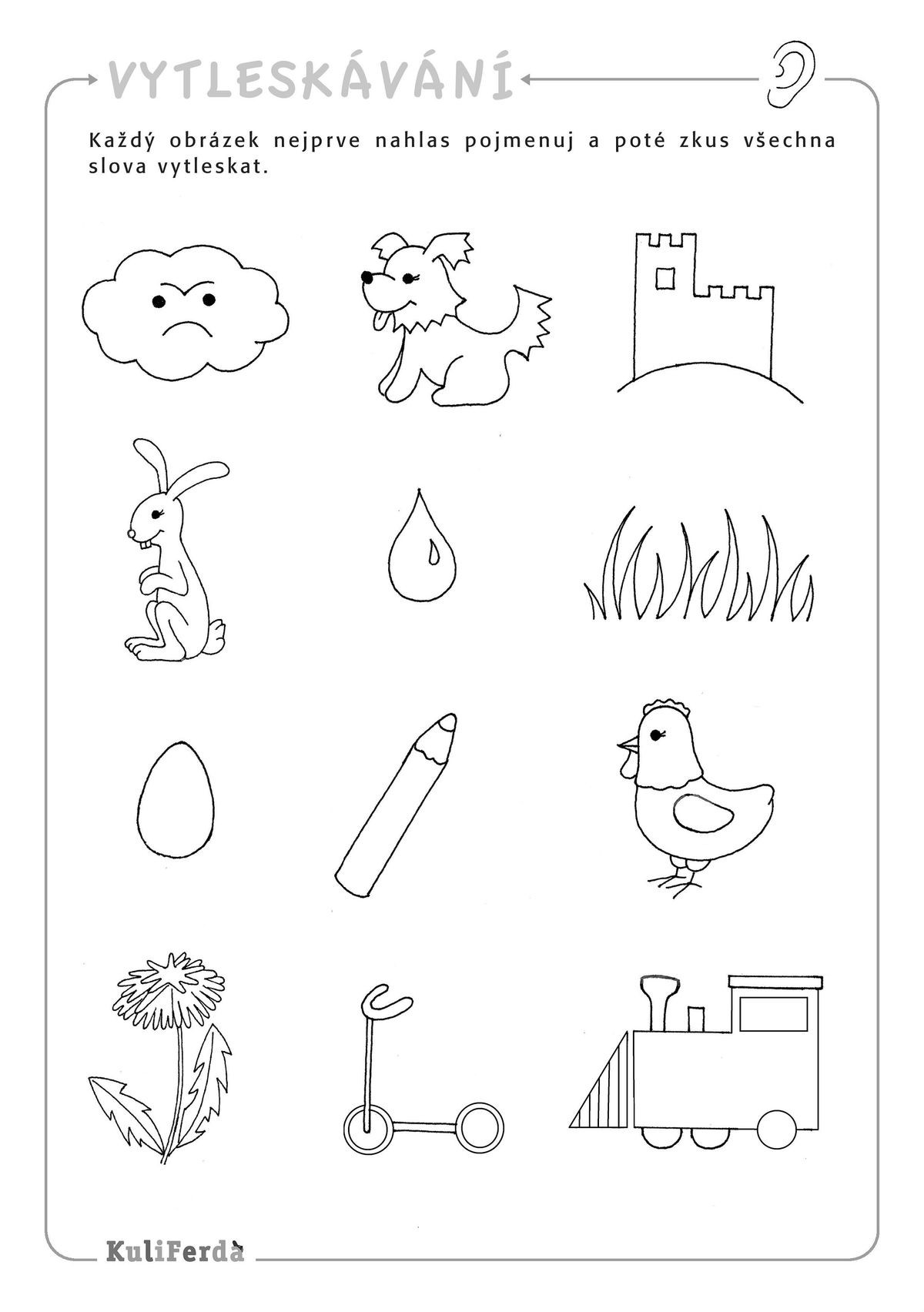 Dokresli obrázky hradů podle předlohy z horního rámečku.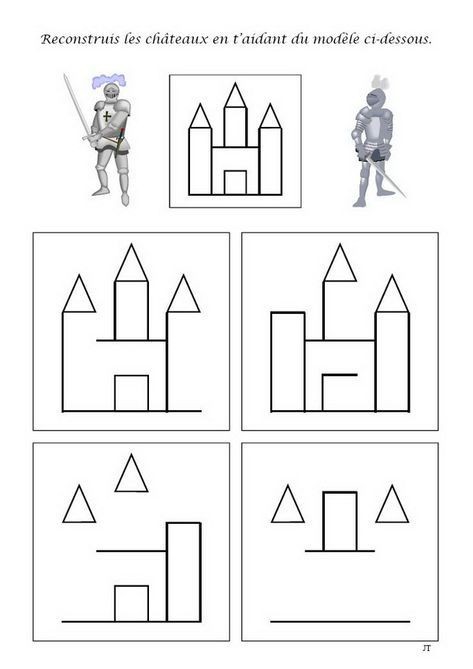 